UNIVERSIDADE DO EXTREMO SUL CATARINENSE – UNESCPRÓ-REITORIA DE PESQUISA, PÓS-GRADUAÇÃO, INOVAÇÃO E EXTENSÃORESIDÊNCIA MULTIPROFISSIONAL EM (NOME DO PROGRAMA) NOME DO RESIDENTETÍTULO DO TRABALHO: SUBTÍTULO SE HOUVERCRICIÚMAANONOME DO RESIDENTETÍTULO DO TRABALHO: SUBTÍTULO SE HOUVERProjeto de monografia submetido para aprovação no Programa de Residência NOME DO PROGRAMA da Universidade do Extremo Sul Catarinense.Orientador(a): Prof(ª). Dr(ª). ....Coorientador(a): Prof(ª). Dr(ª). ...CRICIÚMAANORESUMO [NO MINIMO 150 e MÁXIMO 300 PALAVRAS]Consiste na apresentação dos pontos relevantes de um texto. O resumo deve dar uma visão rápida e clara do trabalho; constitui-se em uma sequência de frases concisas e objetivas e não de uma simples enumeração de tópicos. Apresenta introdução, os objetivos do estudo, o método e os resultados esperados. O resumo deve destacar a contribuição da pesquisa realizada no contexto regional e na linha teórico-prática basilar de cada programa de residência. Deve ser digitado em espaço simples e sem parágrafos, não ultrapassando 300 palavras.Palavras-chave: Vêm seguidas do resumo. São palavras representativas do conteúdo do trabalho, separadas entre si por ponto e finalizadas também por ponto. As palavras-chave devem ser oriundas dos Descritores em Ciências da Saúde (DECS), disponível pela Biblioteca virtual em saúde (http://decs.bvs.br/), ou dos Medical Subject Headings (MeSH), disponível via Pubmed (http://www.ncbi.nlm.nih.gov/mesh).LISTA DE ILUSTRAÇÕESElaborada de acordo com a ordem apresentada no texto, com cada item designado por seu nome específico, acompanhado do respectivo número da página. Quando necessário, recomenda-se a elaboração de lista própria para cada tipo de ilustração [desenhos, esquemas, fluxogramas, fotografias, gráficos, mapas, organogramas, plantas, quadros, retratos e outros]. Por exemplo:Figura 1 – Descrição ................................................................................................ 08Figura 2 – Descrição ................................................................................................ 19No meio do projeto, qualquer que seja o tipo de ilustração, sua identificação aparece na parte superior, precedida da palavra designativa [desenho, esquema, fluxograma, fotografia, gráfico, mapa, organograma, planta, quadro, retrato, figura, imagem, entre outros], seguida de seu número de ordem de ocorrência no texto, em algarismos arábicos, travessão e do respectivo título. Após a ilustração, na parte inferior, indicar a fonte consultada mesmo que seja produção do próprio autor. A ilustração deve ser citada no texto e inserida o mais próximo possível do trecho a que se refere.LISTA DE TABELASElaborada de acordo com a ordem apresentada no texto, com cada item designado por seu nome específico, acompanhado do respectivo número da página.Tabela 1 – Título da Tabela ...................................................................................... 19Tabela 2 – Título da Tabela ...................................................................................... 48Tabela 3 – Título da Tabela ...................................................................................... 56Tabela 4 – Título da Tabela ...................................................................................... 66A tabela aparece na parte superior, precedida da palavra designativa Tabela, seguida de seu número de ordem de ocorrência no texto, em algarismos arábicos, travessão e do respectivo título.LISTA DE APÊNDICES Elaborada de acordo com a ordem apresentada em apêndice, com cada item designado por seu nome específico, acompanhado do respectivo número da páginaApêndice A – Título apêndice .................................................................................... ?Apêndice B – Título apêndice .................................................................................... ?Apêndice C – Título apêndice .................................................................................... ?Apêndice D – Título apêndice .................................................................................... ?LISTA DE ANEXOSElaborada de acordo com a ordem apresentada em anexos, com cada item designado por seu nome específico, acompanhado do respectivo número da páginaAnexo A – Título apêndice ......................................................................................... ?Anexo B – Título apêndice ......................................................................................... ?Anexo C – Título apêndice ......................................................................................... ?Anexo D – Título apêndice ......................................................................................... ?LISTA DE ABREVIATURAS E SIGLASConsiste na relação alfabética das abreviaturas e sigla utilizadas no texto, seguidas das palavras ou expressões correspondentes grafadas por extenso. Recomenda-se a elaboração de lista própria para cada tipo.ABNT 		Associação Brasileira de Normas TécnicasINMETRO	Instituto Nacional de Metrologia, Normalização e Qualidade IndustrialPMC		Prefeitura Municipal de CriciúmaSUMÁRIOINTRODUÇÃOÉ a apresentação do tema, para que mesmo aqueles leitores não familiarizados com o assunto possam compreender os aspectos essenciais do tópico a ser estudado. Neste item será abordado o quanto já se sabe sobre o assunto, descrevendo a magnitude do problema, frequência e distribuição do que será estudado por áreas geográficas e grupos populacionais, sendo sempre suportado por referências bibliográficas. Além disso, deve-se avaliar e reportar o conhecimento obtido através de pesquisas já realizadas sobre o tema, pontuando conceitos, procedimentos, resultados, discussões e conclusões que sejam importantes para o assunto estudado. Deve ser dividido em tantas seções e subseções quantas forem necessárias para o detalhamento da pesquisa. Elaborar uma revisão da literatura não é uma tarefa simples. Requer leitura aprofundada dos textos que servirão como base para a redação da mesma.1.1 SEÇÃO SECUNDÁRIA1.1.1 Seção terciária1.1.1.1 Seção quaternária1.2 JUSTIFICATIVANesta seção busca-se responder a seguinte pergunta: Por que é importante realizar este estudo? Como sugestão pode ser construído um parágrafo [3 a 8 linhas], sem citação a literatura que deixe claro essa importância.1.3 PERGUNTA DE PESQUISAApresentar a questão que norteia o estudo em forma de pergunta.1.4 OBJETIVOS1.4.1 Objetivo GeralApresentar o objetivo geral da pesquisa com verbo no infinitivo. Alguns verbos utilizados são: Pesquisa exploratória: identificar, examinar, descobrir, entre outros.Pesquisa descritiva: caracterizar, descrever, traçar, entre outros.Pesquisa explicativa: analisar, avaliar, verificar, explicar, entre outros.1.4.2 Objetivos EspecíficosApresentar se necessário os objetivos específicos com vista a dar conta do objetivo geral, também iniciar com verbo no infinitivo.1.5 PRESSUPOSTOSAo apresentar os pressupostos do estudo, os quais devem estar ligados aos objetivos da pesquisa e questão norteadora. Os pressupostos são afirmações, logo, não devem ser escritos em forma de questionamentos. É importante destacar que em determinados desenhos de pesquisa qualitativa não há necessidade de pressupostos. Os pressupostos podem ser apresentados em alíneas:............2 MÉTODOSNesta seção é fundamental detalhar todo o processo investigativo, sendo que o tempo verbal utilizado no projeto é o futuro.2.1 TIPO DE ESTUDOApresentar ao leitor aspectos relacionados a abordagem qualitativa, característica do estudo [exploratório, descritivo, explicativo], desenho [tipo] como: representações socais, etnografia, fenomenologia, teoria fundamentada nos dados, estudo de caso, pesquisa histórica, entre outros.2.2 LOCAL DO ESTUDODescrever o local onde será desenvolvido o estudo, contextualizando seus aspectos macro e micro. No projeto pode ser algo mais objetivo, porém na monografia deve conter detalhamento de todos os aspectos que estão relacionados ao espaço da pesquisa. O(os) local(is) devem ser espaços potentes para obter o entendimento sobre o objeto de investigação. 2.3 PARTICIPANTES DO ESTUDOEm estudos qualitativos, a questão “quantos” tem uma importância relativamente secundária em relação à questão “quem”. Por isso, deve-se:Descrever quem são os participantes do estudo, estes com elevado potencial para obtenção de informações sobre o fenômeno a ser investigado;Citar o tipo de “amostragem”, nos estudos qualitativos centralizam-se na sua grande maioria em intencional ou proposital, bola de neve [snow ball] e conveniência;Mencionar o quantitativo aproximado de participantes, e destacar que o número de participantes será definido pelo critério de saturação dos dados. É importante o estudo e apresentação sobre o que é saturação dos dados. Ainda, é importante que seja realizado o detalhamento dos critérios:2.2.1 Critério de inclusãoInformar as características gerais que os indivíduos devem apresentar para participar do estudo.2.2.2 Critério de exclusãoAqui é importante expressar características dos participantes que serão excluídos. As características contrárias as apresentadas nos critérios de inclusão não devem estar dispostas nos critérios de exclusão e vice-versa. O exercício que deve ser feito é pensar nos participantes que serão incluídos, quais desses poderão ser excluídos. Em alguns casos não há necessidade de destacar os critérios de exclusão.2.3 COLETA DE DADOSDescrever o(s) instrumento(s) que será(ão) utilizado(s), podem ser entrevistas, grupos focais, observação, entre outros. Você deve escrever um pouco sobre o instrumento utilizado, e explicar como cada um funcionará. O roteiro detalhado sobre como será o instrumento deve ser inserido como apêndice.Descrever também todos os passos da pesquisa, iniciando pela carta de aceite da instituição onde será desenvolvida a pesquisa até a efetivação da coleta de dados.2.4 ANÁLISE DE DADOS Descrever como serão analisados os dados coletados, por exemplo: análise de discurso, análise de conteúdo, entre outros. Nessa parte é imprescindível que o pesquisador detalhe todo o processo analítico.2.5 ASPECTOS ÉTICOSExpressar as considerações éticas da pesquisa, estas devem estar em acordo com a resolução do CNS 466/2012 e 510/2016;Mencionar a utilização do TCLE ou termo de confidencialidade [em caso de pesquisa com seres humanos] conforme o tipo de pesquisa, que deve ser inserido como apêndice e mencionado no corpo do texto. Nesta seção também devem ser apresentados os riscos e benefícios da pesquisa. Em resumo precisa-se definir quais são os riscos para quem participa da pesquisa e quais são os benefícios de participar da mesma. Estes itens são obrigatórios no preenchimento da plataforma brasil e também devem aparecer no TCLE, conforme modelo disponibilizado pelo CEP UNESC http://www.unesc.net/portal/capa/index/379/6830/ 3 CRONOGRAMA O cronograma seguirá as etapas dispostas no seguinte quadro:Quadro 1 – Descrição das etapas para realização da pesquisaPoderão ser acrescentados ou suprimidos itens, de acordo com o propósito de cada pesquisa.4 ORÇAMENTO4.1 CAPITALTabela 1. Despesas de capitalSe não houver despesas de capital, retirar o item 8.1.4.2 CUSTEIOTabela 2. Despesas de custeio4.3 FINANCIAMENTO	Todas as despesas serão de responsabilidade dos autores do projeto. Caso houver financiamento, deve-se indicar a fonte.REFERÊNCIASUtilizar referências preferencialmente de artigos científicos e dos últimos 5 anos. As referências devem estar segundo as normas da ABNT NBR 6023/2018, segue abaixo as principais normas:ASSOCIAÇÃO BRASILEIRA DE NORMAS TÉCNICAS (ABNT). NBR 6023: informação e documentação – referências – elaboração. Rio de Janeiro, 2018. Disponível em: < https://www.ufpe.br/documents/40070/1837975/ABNT+NBR+6023+2018+%281%29.pdf/3021f721-5be8-4e6d-951b-fa354dc490ed>. Acessado em: 05 Mai. 2018.______. NBR 10520: informação e documentação - citações em documentos - apresentação. Rio de janeiro, 2002b. Disponível em: <http://www.usjt.br/arq.urb/arquivos/nbr10520-original.pdf>. Acessado em: 05 Mai. 2018.______. NBR 14724: informação e documentação - trabalhos acadêmicos - apresentação. Rio de Janeiro, 2011. Disponível em: < http://www.ufjf.br/ppgsaude/files/2008/10/nbr_14724_apresentacao_de_trabalhos.pdf>. Acessado em: 05 Jun. 2017.______. NBR 6024: informação e documentação - numeração progressiva das seções de um documento escrito - apresentação. Rio de Janeiro, 2012a. Disponível em: <http://mnpef.ect.ufrn.br/wp-content/uploads/2017/03/ABNT_NBR-6024-2012.pdf >. Acessado em: 05 Jun. 2017.______. NBR 6027: informação e documentação - Sumário - Apresentação. Rio de Janeiro, 2012b. Disponível em: <http://cnm.ufsc.br/files/2014/03/ABNT-Sum%C3%A1rio.pdf>. Acessado em: 05 Jun. 2017.APÊNDICE(S) O apêndice é algo que o(a) autor(a) desenvolve, um macete para não esquecer é relacionar o apêndice ao apêndice intestinal, ou seja, é do autor.  Cada apêndice deve ser inserido em uma nova página, sendo identificado por letras maiúsculas e o título do apêndice.Nesta seção deve ser inserido:- os instrumentos de coleta de dados elaborados pelos autores do projeto;- o TCLE ou TALE [modelos encontram-se disponível em: http://www.unesc.net/portal/capa/index/379/6830/] - todos os demais materiais desenvolvidos/elaborados pelo(a) autor(a) do projeto. [Exemplo]APÊNDICE A - GUIA DE OBSERVAÇÃO DIRETAAs anotações serão descritivas e reflexivas incluindo aspectos objetivos e subjetivos relacionados à(ao) [descrever o tema do estudo].(  ) Local xxxxx(  ) Local aaaaa(  ) Local yyyyParticipantes: __________________________________________________________Data da atividade: ______________________________________________________Horário atividade: Início:______________________ Fim: _______________________[Exemplo]APÊNDICE B: ROTEIRO ENTREVISTA SEMIESTRUTURADAProjeto de Pesquisa: Pesquisadora Principal: Pesquisadora orientadora: Dados dos participantes:Nome: ___________________________________________________________Endereço:_________________________________________________________Contato telefônico:_________________________/________________________Codinome para identificação na pesquisa:________________________________E-mail: __________________________________________________________Data da coleta de dados: ___________________________________________Local de realização da entrevista:_____________________________________Horário entrevista - Início:__________________ Fim: _____________________Caracterização do participante:[Apresentação desse tópico geralmente é num formato de questões fechadas, a partir do tema do estudo]Perguntas relacionadas ao objeto de estudo:[As perguntas que serão utilizadas na entrevista, devem promover um diálogo entre o participante e o entrevistador. Logo, devem ser elaboradas perguntas que possibilitam explorar o objeto investigado. Nesse sentido, perguntas que promovam respostas do tipo “SIM” ou “NÃO” devem ser evitadas, ou se utilizadas, devem ser estruturadas articuladamente com frases do tipo, justifique sua resposta].ANEXO(S)Nesta seção deve ser inserido todo o material que o(a) autor(a) não produziu, por exemplo:- carta de anuência conforme modelo http://www.unesc.net/portal/capa/index/379/6830/; - instrumento(s) de coleta de dados validado(s) [já publicado por outros autores];- outros materiais que serão utilizados na pesquisa e que não foram produzidos por este estudo.ANEXO A – Carta de aceiteEste é um documento que deverá ser fornecido pelo local/instituição onde será realizada a coleta dos dados. Este documento deverá ser redigido em papel timbrado da instituição e o mesmo deverá ser datado, assinado e carimbado.Abaixo alguns exemplos: Declaramos para os devidos fins que se fizerem necessários, que concordamos em disponibilizar (setor, banco de dados, prontuário, etc.) da Instituição (colocar nome da Instituição/Empresa), localizado na rua: xxxxxxxxxxxxxxxxxxxx, bairro xx, Cidade/Estado e CEP, para o desenvolvimento da pesquisa intitulada “xxxxxxxxxxxxxxxxxxxxxxx” sob a responsabilidade do professor responsável (nome completo do orientador) e acadêmico/residente(a) (nome completo do(a) aluno(a)) do Programa NOME DO PROGRAMA da Universidade do Extremo Sul Catarinense (UNESC), pelo período de execução previsto no referido projeto.Declaramos para os devidos fins que se fizerem necessários, que concordamos em realizar a pesquisa intitulada “xxxxx” na instituição xxx. A pesquisa estará sob a responsabilidade do professor (nome completo do orientador) e do(a) acadêmico(a)/residente (nome completo do(a) aluno(a)) do Programa NOME DO PROGRAMA da Universidade do Extremo Sul Catarinense (UNESC), pelo período de execução previsto no referido projeto.Cidade, xx de xx de 20xx.______________________________________Nome e assinatura do responsável da InstituiçãoCarimbo da InstituiçãoOs tutoriais de projeto e monografia foram baseados nos modelos utilizados pelo PPGSCOL da Universidade do Extremo Sul Catarinense.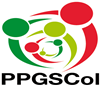 Atividades201920192019201920192019201920192019202020202020202020202020202020202020202020202020202120212021AtividadesAMJJASONDJFMAMJJASONDJFMLevantamento bibliográficoElaboração do projeto de pesquisaQualificação do projetoSubmissão do projeto ao Comitê de Ética em PesquisaColeta de dadosDigitação e análise dos dadosElaboração do TCRRedação do artigo do TCRDefesa do TCRDiscriminaçãoQuantidadeValor Unitário R$Valor Total R$Notebook11.500,001.500,00Impressora1500,00500,00Total2.000,00DiscriminaçãoQuantidadeValor Unitário R$Valor Total R$Resmas de papel tipo A41015,00150,00Tonner3300,00900,00Total1.050,00Observação da Relação pedagógica nos Cenários de Ensino-aprendizagem.Observação da Relação pedagógica nos Cenários de Ensino-aprendizagem.Observação da Relação pedagógica nos Cenários de Ensino-aprendizagem.Atividade [precisa estar alinhada ao instrumento da entrevista]Nota descritiva, aspectos objetivos                    Nota reflexiva, aspectos subjetivosXXXXYYYY AAAAA